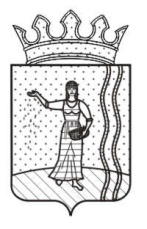 РЕШЕНИЕ ДУМЫ ОКТЯБРЬСКОГО ГОРОДСКОГО ОКРУГА ПЕРМСКОГО КРАЯ О назначении публичных слушаний по проекту решения Думы Октябрьского городского округа «О внесении изменений в  Устав Октябрьского городского округа Пермского  края»Принято Думой Октябрьского городского округа Пермского края 25 августа 2022 годаРуководствуясь  ст.  28  Федерального  закона  от  06  октября  2003  г. № 131-ФЗ «Об общих принципах организации местного самоуправления в Российской Федерации»,  решением Думы Октябрьского городского округа от 18 сентября 2019 г. № 13 «О Положении о публичных слушаниях в Октябрьском городском округе»,  Дума Октябрьского городского округа РЕШАЕТ: 1.Назначить публичные слушания по проекту решения Думы Октябрьского городского округа «О внесении изменений в Устав Октябрьского городского округа Пермского  края» (прилагается) на 08 сентября 2022 г. в 16 часов 30 минут в актовом зале Администрации Октябрьского городского округа.2.Создать оргкомитет по подготовке и проведению публичных слушаний в следующем составе:-Дульцева Наталья Викторовна, начальник юридического отдела Администрации Октябрьского городского округа;-Михеева Татьяна Валерьевна, председатель Думы Октябрьского городского округа;-Мережникова Екатерина Юрьевна, заместитель начальника юридического отдела Администрации Октябрьского городского округа;-Поповцев Федор Александрович, руководитель аппарата Администрации Октябрьского городского округа;-Рябова Оксана Маликовна, управляющий делами Думы Октябрьского городского округа;-Самолетова Елена Сергеевна, начальник отдела документационного обеспечения Администрации Октябрьского городского округа.3. Оргкомитету по подготовке и проведению публичных слушаний по проекту решения Думы Октябрьского городского округа «О внесении изменений в  Устав Октябрьского городского округа Пермского  края»:  3.1. не позднее, чем за 30 дней до дня рассмотрения Думой Октябрьского городского округа обнародовать и разместить на официальном сайте Администрации Октябрьского городского округа настоящее решение Думы Октябрьского городского округа, а также порядок участия граждан в его обсуждении. 3.2.  не позднее, чем за 7 дней до дня проведения публичных слушаний опубликовать в газете «Вперед» и разместить на официальном сайте извещение об инициаторах, дате, месте и времени  проведения публичных слушаний, контактную информацию оргкомитета, наименование проекта, источники размещения информации о проекте,  вынесенного на публичные слушания. 4. Настоящее решение подлежит обнародованию и размещению на официальном сайте.5. Контроль  за   исполнением    решения    возложить    на    председателя Думы Октябрьского городского округа Т.В. Михееву.	Председатель Думы Октябрьского городского округа                                                          Т.В. Михеева25.08.2022 № 520